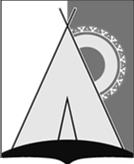 СОВЕТ ДЕПУТАТОВСЕЛЬСКОГО ПОСЕЛЕНИЯ РУССКИНСКАЯСургутского районаХанты - Мансийского автономного округа - ЮгрыРЕШЕНИЕ« 18 » мая 2020 года					                                                                  	 № 55д. РусскинскаяО внесении изменений в решениеСовета депутатов сельского поселения Русскинская от 18.12.2019 г. № 39"О бюджете сельского поселенияРусскинская на 2020 годи на плановый период 2021 и 2022 годов"В соответствии с Бюджетным кодексом Российской Федерации, Совет депутатов сельского поселения Русскинская решил:1. Внести в решение Совета депутатов сельского поселения Русскинская от 18.12.2019 г. № 39 "О бюджете сельского поселения Русскинская на 2020 годи на плановый период 2021 и 2022 годов"( с изменениями от 06.03.2020 № 50)  следующие изменения:1.1. Пункт1 изложить в новой редакции:"1. Утвердить основные характеристики бюджета поселения на 2020 год:- общий объём доходов в сумме 63млн. 056,5тыс.рублей;          - общий объём расходов в сумме 67 млн.424,7тыс.рублей;          - дефицит бюджета поселения 4 млн.368,2 тыс.рублей;- верхний предел муниципального внутреннего долга на 01 января 2021 года в сумме 0 рублей, в том числе верхний предел долга по муниципальным гарантиям 0 рублей;- предельный объём муниципального внутреннего долга в сумме 0 рублей, в том числе предельный объём обязательств по муниципальным гарантиям 0 рублей."1.2. Пункт 2 изложить в новой редакции:"2.Утвердить основные характеристики бюджета поселения на плановый период 2021 и 2022 годов:- общий объём доходов на 2021 год в сумме 50  млн. 393,7 тыс.рублей и на 2022 год в сумме 43 млн. 074,8тыс.рублей;- общий объём расходов на 2021 год в сумме 50 млн. 393,7 тыс. рублей, в том числе условно утвержденные расходы в сумме 724,4тыс.рублей и на 2022 год в сумме 43 млн. 074,8 тыс. рублей, в том числе условно утвержденные расходы в сумме 1466,5тыс.рублей.1.3 Пункт 9 признать утратившим силу. 1.4. Приложение 3,4,5,6,7,8 изложить в новой редакции согласно приложениям 1,2,3,4,5,6 к настоящему решению.2.Настоящее решение опубликовать (обнародовать) в средствах массовой информации.3. Контроль за выполнением данного решения оставляю за собой.Глава сельского поселения Русскинская    	                  		А.Н. Соболев